Student Council 25 Jan 2018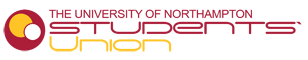 AGM ratification of minutes of previous AGM - Yesreceiving the report of the Trustees on the Union’s activities since the previous AGM - Yesreceiving the accounts of the Union for the previous financial year - Yesappointment of the auditors - Yesapproving the list of affiliations of the Union - Yesopen questions to the Trustees by the MembersMAIN COUNCIL BEGINSAshish as Deputy ChairDeclaration of conflict of interest: Approval of the minutes from the last meetingMatters arising from the minutes not elsewhere on the agendaApologies received MotionsDiscussion PointsBME Students – There’s a lot of documents for BME students because there is not another platform for people to raise issues at other than Council.Q: is there something we can do?A: would be difficult to create another platform.Learning Commons Help Desk (Waterside) – What do we want the main desk there to be called? It is the central point of contact.Student Support: 11Student Information Desk: 12Student Hub: 2PTOs Discussion – Don’t feel as if we are valued as the Sabs. Don’t get told a lot of information. It’s difficult to be a face of the SU if we aren’t told anything.Part time officers should speak up a lot more about the issues that they have.Not sure what everyone’s role is.Q: isn’t is worth having a meeting between yourselves and organising it by yourselves so the issues are spoken about and the issues can then be passed forward?Raf will bring some paper so we can note down which directions it can go.Union needs to catch up with the officers in order for them to know what’s going on.Jemma doesn’t have a staff member to go to. Is very clear who AU can go to.Suggestion: Should Exec become a committee? Voted yes.Student Intranet Design Vote for favourite design;49 - won642Students' Union general – Removed.Bye-Law Amendments Ed Com By Law Amendment: Add the BME officer to the committee.‘We think that it will help a lot as its clear that we are not doing enough.’Esther: it’s a big issue for the university so its important for the BME officer to be on Ed Com.Vote: 23 yes 2 abstainTrustee Bye Law Amendment: Add them in to student council. Trustees wouldn’t be able to vote.Offer a formal invitation to Trustees to come to Council.Jemma: some people have had two roles and have been able to vote twice.There are 3 student trustees and would be great to have a dialogue. Vote: 16 yes 5 no 5 abstainPolicy Proposals NoneOfficer Mandates Equal Access Mandate Write an equal access campaign between 100-200 words. This is because we need something substantial to bring forward to the board.Attend events and invite people to them for them to learn more about equal access.Change maker challenge.Report back to council the same way we do officer reports.Vote: 25 yes 1 no 1 abstainInternational Officer MandateIssues with wording.Doing this because it’s the right to study for students.Vote for officer mandate to go through to the international officer mandate: 23 yes 3 abstainTrustee report  Vote through at the next meeting: 23 yes 4 abstainFinance report Been dissatisfied by the performance.Commercial side isn’t performing to the best of its ability such as insane Tuesdays. Trying to find an equal balance with figures due to moving to waterside.Vote to move to next meeting: 25 yes 1 no 1 abstainGreen Impact ReportStill working on it.Officer reports PresidentMental health planning day on 1st march – there should be more to do with mental health.Working with platform to ensure security is making it safe for the students – great experience.Just to bullet points in the reports because it is easier to read.Vote for a bullet point structure in the reports for ALL of exec to stick to in council AND online:  23 yes 2 no 1 abstainVote to accept report: 25 yes 1 abstainWhen will the waterside mandate be up? Because we are running out of Q&A sessions.Mandate: No members from societies are ever turning up so can it be sorted.Vote for david to sort out societies people: 26 yesVice President, Union Development – not submittedVice President, Education Put up faculty rep poster on campus.Making it more competitive.STAR awards.Vote to approve report:25 yes 1 abstainSports OfficerHave a physical board in the student’s union to see what points are missing on the league board especially as its getting close to sports awards, they can see clearly what they need to do. Makes it more competitive.3rd march – capture your flag event.Tackling homophobia within sports.Q: How is this going to be focused on?A: should something happen, they must know that there should be something to refer to and that there is consequences.Vote: yesMax: motion - Complete report on what teams want from waterside as it is coming up to the move. Give a report back from all sports teams. This is the mandate the sports officer to do this.Vote for mandate the sports officer to report back on what sports teams want from waterside: 25 yes 0 no 1 abstainSocieties Officer – not submittedBlack and Minority Ethnic (BME) Students’ OfficerMeeting with students which have been asking for help on their dissertations on BME experiences. Having a scholarship for BME students.Discuss campaign ideas for the attainment gap with Ed Com.Now a member of the inclusive student experience group.Vote to accept report: 25 yes 0 no 0 abstainDisabled Students’ Officer – not submittedEntertainments Officer – not submittedEthics and Environment OfficerIssues to do with waste and tried to contact people.Vegan and vegetarian challenge for 6 weeks and work out how many animals we save saved and the impact of it.Posters ready for green impact and going to green impact meeting.Meetings about the buses if there are issues.Vote to accept: 23 yes 1 no 1 abstainInternational Students’ Officer – not submittedLesbian, Gay, Bisexual, Transgender, Queer (LGBTQ) Students’ Officer – not submittedMature Students’ Officer – not submittedMoulton College Officer – not submittedPostgraduate Students’ OfficerWomen’s OfficerChangemaker OfficerWorking with Rosie to do things with Change maker.Over 350 signatures for the equal access campaign. Change maker officer isn’t on the SU website – this will be sorted soon (David)25 yes 0 noCommittee meetings (ratify minutes)Education Committee – late submission, not uploadedEsther came to the meeting about the attainment gap.Discussed about people with disabilities may have issues with waterside.Indicative vote: 26 yes 0 no 0 abstainAU Committee – late submission, not uploadedJemma came to talk about plastic strawsElectionsSports awards 17th aprilNext AU at platformRatified a new clubLogging volunteer hoursDiscussed facilities at watersideIndicative vote: 26 yes 0 no 0 abstainSocieties Committee Report was acceptedElections are coming upSober squad have changed their name to game changersRatified 4 new societies, 3 of them are course basedNext meeting is at avenueSuggested about societies varsity (e.g. Law debates)Jemma: issues are raised about them struggling with things.Vote: 25 yes 0 no 1 abstainVote to mandate someone to solve the raised issues for societies: 24 yes 2 no Volunteer and Social Enterprise Committee – not submittedSophie and holly opened Avenue SU for the homeless, council was supposed to put on a sweep. Werent allowed dogs and there was no shelter for women. At V Sec, is there something that we can do to solve the issue of women not having anywhere to go?Would like to have a place for women to go.S&V awards.RefreshersStudent volunteering week is in Feb. Food bank will be there.Vote: 25 yes 1 noAny other BusinessGareth Hubbort – 1) Waterside’s provision of assistance for disabled students. Mandate Raf and Avinash to provide clarity on provision: 25 yes2) Locating avinash has been difficult and he hasn’t been raising awareness for it so he should be raising awareness about disability a lot more.Mandate avinash for this: 25 yes 1 no3) no support for disabled students for waterside for travel. A lot of anxiety is happening for 2nd year students because of moving to waterside.A proper provision needs to be sorted as soon as possible.Avenue campus is very excluded from activities as it is, so it’s very worrying.University haven’t taking things very seriously.Waterside is the worst accessible building.Vote on this as a mandate to ask why the decision was made: 26 yesMax Wilkinson – Waterside and sportsMandate for someone from the university to ask about facilities, storage and waterside to come to AU meeting: 23 yes 2 abstainGemma (Sports officer report about homophobia) – Sophie stated that she has had nothing to do with the end of homophobia – Gemma said that she has tried to contact Sophie and she has not responded.12th Feb MB8 Avenue – Societies Committee